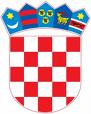        REPUBLIKA HRVATSKAŠIBENSKO-KNINSKA ŽUPANIJA  OPĆINA UNEŠIĆ           OPĆINSKO VIJEĆE	Na temelju članka 35. Zakona o lokalnoj i područnoj (regionalnoj) samoupravi („Narodne novine“, broj 33/01, 60/01, 129/05, 109/07, 125/08, 36/09, 150/11, 144/12, 19/13, 137/15 i 123/17, 98/19, 144/20), članka 32. Statuta Općine Unešić „Službeno glasilo Općine Unešić“, broj 3/2021), te objavljenog Poziva za iskaz interesa prema Programu održivog razvoja lokalne zajednice (KLASA: 973-02/23-01/2, URBROJ: 538-09-1-1-1/568-23-3 od 15.02.2023.), Općinsko vijeće Općine Unešić na __. sjednici, održanoj dana __. srpnja 2023. godine, donosiODLUKU O SUGLASNOSTI ZA PROVEDBU ULAGANJANA PODRUČJU OPĆINE UNEŠIĆ sufinancirano od strane Ministarstva regionalnoga razvoja i fondova Europske unije1.Ovom odlukom daje se suglasnost općinskom načelniku Općine Unešić za provedbu ulaganja  na području jedinice lokalne samouprave – Općine Unešić, za investiciju „Uređenje mreže nerazvrstanih cesta“, sufinancirano od strane Ministarstva regionalnoga razvoja i fondova Europske unije.2.Ulaganje iz točke 1. ove Odluke odnosi se na objavljeni Poziv za iskaz interesa prema Programu održivog razvoja lokalne zajednice (KLASA: 973-02/23-01/2, URBROJ: 538-09-1-1-1/568-23-3 od 15.02.2023.)   koji je objavio Ministarstvo regionalnoga razvoja i fondova Europske unije: https://razvoj.gov.hr/UserDocsImages//O%20ministarstvu/Programi/2023//Poziv%20za%20iskaz%20interesa_PORLZ%202023_20_2.pdf i pripadajuću Odluku o odabiru projekata (KLASA: 973-02/23-01/2, URBROJ: 538-091-1-1/568-23-9, od dana 02.06.2023.).3.Ovoj Odluci se prilaže Obrazac za prijavu zahtjeva za sufinanciranje projekta prema Programu održivog razvoja lokalne zajednice, a koji sadrži detaljni opis projekta i čini njezin sastavni dio.4.Ova Odluka stupa na snagu prvog dana od dana objave, a objavit će se u „Službenom glasilu Općine Unešić“.KLASA: 404-01/23-01/00__URBROJ: 2182-07-1/1-23-__Unešić, __. ______ 2023.				 	 OPĆINSKO VIJEĆE				 	 OPĆINE UNEŠIĆ                                                                                      	      		PREDSJEDNIK                                                                                      	     		Vjekoslav Višić, v.r.